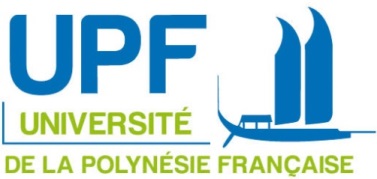 L’École doctorale du Pacifique procède à un appel à projets pour l’aide à la recherche des doctorant(e)s au titre de l’année 2020.L’Ecole Doctorale consacre chaque année un budget de 1 500 000 XPF ( 1 100 000
en fonctionnement et 400 000 en investissement ) destiné à apporter un soutien financier aux doctorant(e)s qui participent à des conférences ou colloques scientifiques nationaux ou internationaux, ou qui ont besoin d’acquérir du matériel.Les aides à l’impression de la thèse sont exclues de cet appel.Les dossiers, en cas d’acquisition de matériel, doivent comporter un devis complet tenant compte du prix du matériel et du tarif de transport et de dédouanement (en cas d’acquisition hors de la Polynésie française).La sélection des candidatures est effectuée de façon collégiale par le conseil de l’Ecole Doctorale et le résultat est communiqué aux porteurs de projets et aux candidats.La date limite de retour de la fiche - réponse à l’appel à projet aide aux doctorants est fixée auLundi 17 février 2020 - délai de rigueur.Les fiches réponses dûment complétés doivent, impérativement, être signées par le directeur de thèse et le directeur de laboratoire d’accueil.La fiche-réponse de demande d’aide aux doctorants doit être retournée par voie électronique au secrétariat de l’Ecole Doctoraleecole-doctorale@upf.pf